DELO NA DALJAVOMREŽA GEOMETRIJSKEGA TELESANaučil se boš: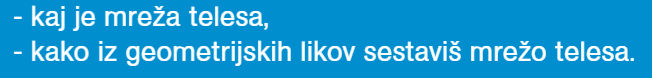 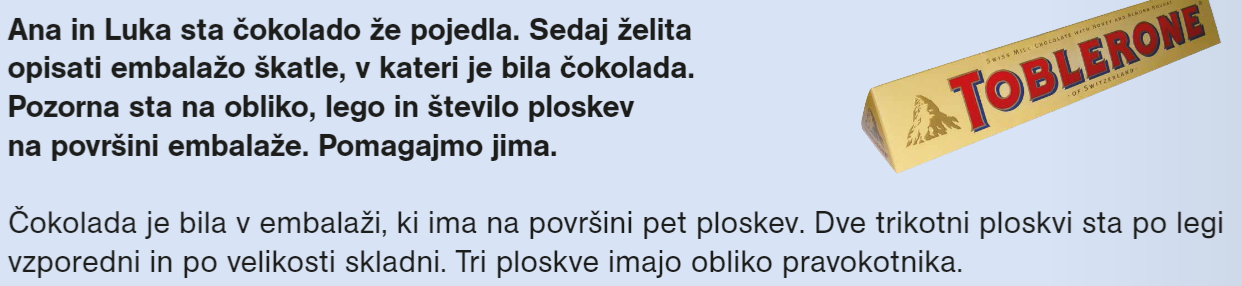 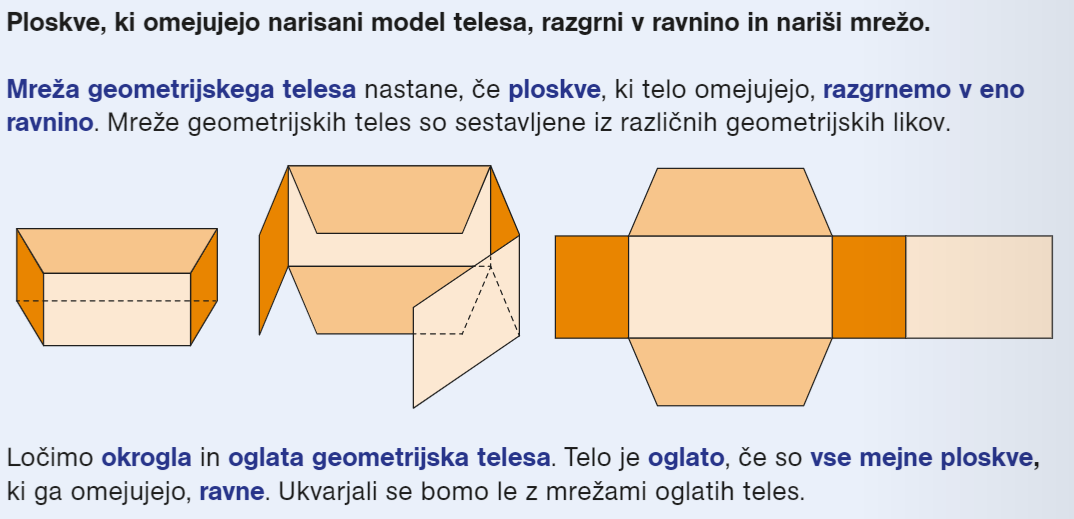 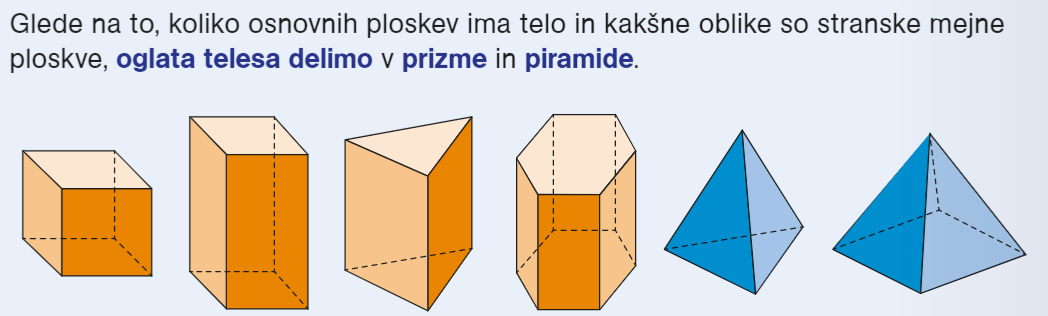 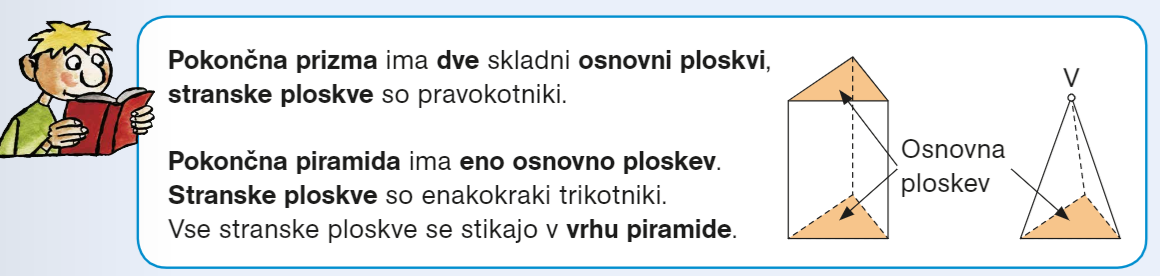 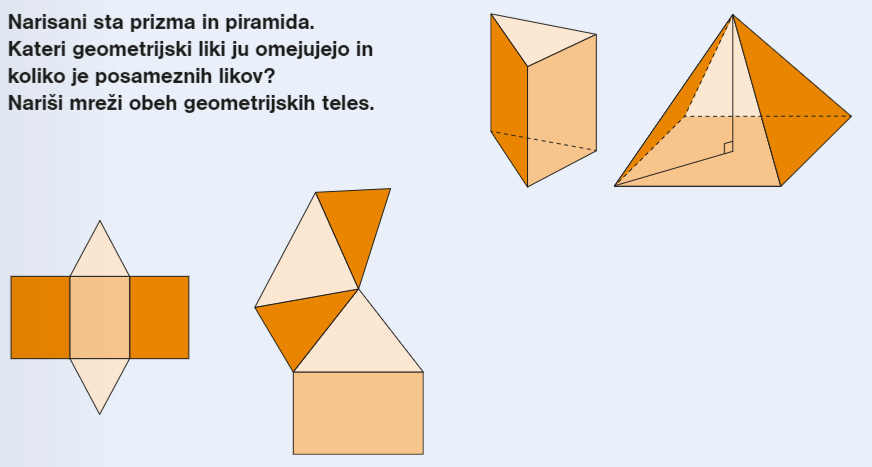 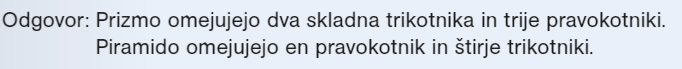 Naloge reši v zvezek.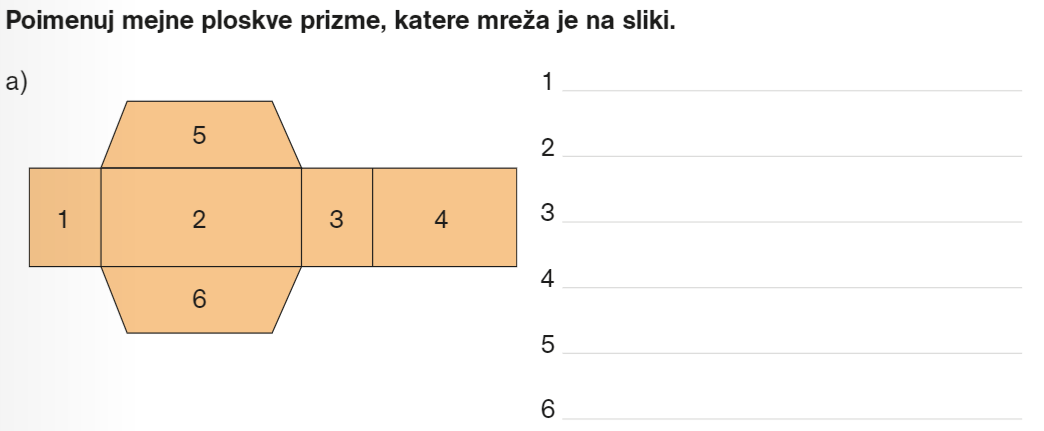 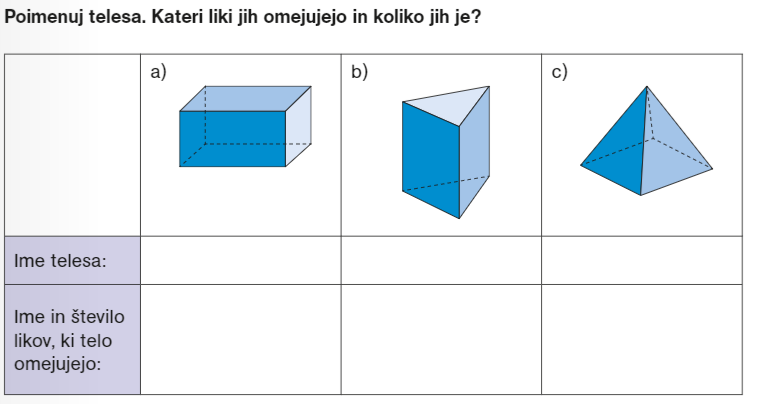 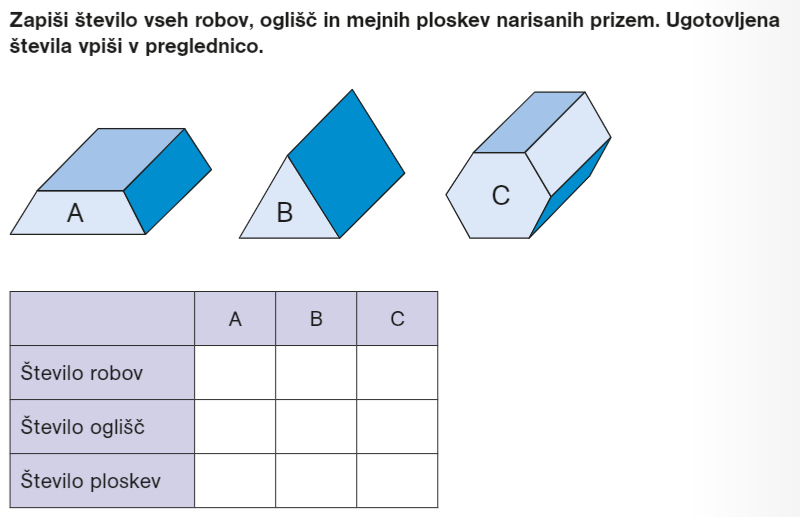 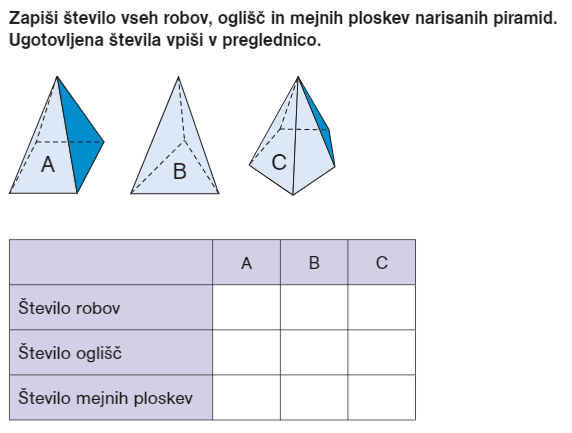 